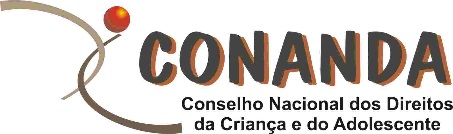 EDITAL Nº 02/2017 – CONANDA O CONSLEHO NACIONAL DOS DIREITOS DA CRIANÇA E DO ADOLESCENTE – CONANDA, divulga por meio deste instrumento, o RESULTADO PRELIMINAR do Edital 02/2017 CONANDA, item 5.6.1, inciso II, das instituições convocadas para a primeira composição do Comitê de Participação de Adolescentes do CONANDA. Os adolescentes habilitados para compor o CPA são aqueles indicados pelas entidades classificadas nas 10 (dez) primeiras posições.De acordo com o Edital, os interessados poderão apresentar pedido de reconsideração que verse sobre o resultado preliminar no prazo de até 5 (cinco) dias corridos a contar desta publicação oficial, por meio do endereço eletrônico participacpa@mdh.gov.br.O resultado final dos pedidos de reconsideração será divulgado pela Comissão de Seleção no sítio do Ministério dos Direitos Humanos até o dia 31 de janeiro de 2018. POSIÇÃONOMEESTADOGRUPO SOCIALINSTITUIÇÃO1ºYaponã BoneMAPovos IndígenasArticulação dos Povos Indígenas do Brasil - APIB2ºPamela Chaves de MouraSPEm situação de ruaProjeto Meninos e Meninas de Rua3ºLuiz Zanata da Silva DantasBAPovos e comunidades tradicionaisAssociação Cigana Cla Calon do Extremo Sul4ºLuciano Matheus Schmidt SimõesRSPessoa com deficiênciaAssociação Pestalozzi de Canoas5ºMaristela GodoisRJMoradores de periferias e favelasCentro Cultural Liga do Bem6ºIngrydh Cristyna da Silva SantosAPPopulação negraAssociação Espírita Fabiano7ºErvilly Sousa dos SantosMAMeninasPlan Internacional Brasil8ºRaiane Mar MoreiraAMPessoas do campo, pertencentes às famílias assentadas pela reforma agrária, pertencentes a famílias de agricultoresSindicato dos Trabalhadores Rurais Agricultores e Agricultores Familiares do Município de Borba 9ºRayner Ricardo Valeriano Freitas SilvaDFAdolescentes em cumprimento de medidas socioeducativasRede Urbana de Ações Socioculturais10ºFernanda Martins FerreiraDFLésbicas, gays, bissexuais, transexuais, travestis, intersexosFórum de Defesa dos Direitos de Crianças e Adolescentes de São Sebastião DF11ºElyson Jayson de Sousa BarbosaPBPovos e comunidades tradicionaisCentro de Educação Integral "Margarida Pereira da Silva"- CEMAR12ºWesley Loreno de Souza Cruz BezerraDFPessoa com deficiênciaAPAE-DF13ºHenrique Augusto VilanovaRSMoradores de periferias e favelasAssociação do voluntariado e da solidariedade - AVESOL14ºBianca Leal MachadoPAMoradores de periferias e favelasFJU Esporte 15ºErik Gabriel de Oliveira OjedaSCMoradores de periferias e favelasFJU Universitários